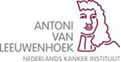 (niet)WMO-formulier(voor afweging onderzoek wel/niet WMO-plichtig)Dit formulier:is een hulpmiddel bij het beantwoorden van de vraag: Is de WMO van toepassing?is niet bedoeld voor een inhoudelijke beoordeling van het onderzoeksvoorstel.bestaat uit twee delen: A (Onderzoek) en B (Proefpersonen).Raadpleeg bij het invullen:de toelichting bij dit formulier op de METC-website (Is toetsing nodig?). de CCMO-website via de hyperlinks in dit formulier.En verder:De afweging wel/niet WMO-plichtig vindt alleen plaats op basis van de informatie in dit formulier. Er is in dit formulier geen informatie nodig over hoe de privacy van proefpersonen wordt geborgd, aangezien dit geen rol speelt bij de afweging of de WMO van toepassing is. Indien een onderzoek niet WMO-plichtig is, dan is de onderzoeker/instelling zelf verantwoordelijk voor de uitvoering van het onderzoek volgens de geldende wet- en regelgeving, waaronder (maar niet beperkt tot) de AVG, de WGBO en het lokale beleid van de instelling waar het onderzoek wordt uitgevoerd. Een niet-WMO verklaring van de METC is geen toestemming voor de uitvoering van het onderzoek. UMC Utrecht onderzoekers: dit formulier alleen indienen na een kwaliteitscheck door de Kwaliteitscoördinator Onderzoek (KC) van uw divisie. Voor contactgegevens, klik hier.Indiening:Het ingevulde formulier in PDF-format per e-mail sturen naar METC NedMec: metc@nedmec.nl. Vergeet niet om ook uw bijlage(n) in PDF-format mee te sturen. ________________________________________________________________________ContactgegevensNaam eindverantwoordelijk onderzoeker: Naam instelling	: Divisie		: Afdeling	: Telefoon	: E-mail		: ________________________________________________________________________Naam contactpersoon: Naam instelling	: Divisie		: Afdeling	: Telefoon	: E-mail		: ________________________________________________________________________Gegevens voor facturatie 
Indien externe of gesponsorde studie, vul hieronder de factuurgegevens in:De heer/mevrouw		:	__________________________ (contactpersoon)Firma/Organisatie		:	__________________________Adres				:	__________________________Postcode/Plaats		:	__________________________Functioneel e-mailadres	:	__________________________Telefoon			:	__________________________VAT/BTW nummer		: 	__________________________PO nummer			:	__________________________Indien interne (AvL, PMC, UMCU) niet-gesponsorde studie, vul hieronder de factuurgegevens in:Firma/Organisatie		:	__________________________Kostenplaatsnummer(s)	:	__________________________Onderzoek
Onderzoekstitel:
a) Onderzoeksdoel: 
b) Onderzoeksvraagstelling(en): 
c) Onderzoeksopzet:
Betreft het medisch wetenschappelijk onderzoek volgens de definitie van de CCMO? Link: CCMO-definitie medisch-wetenschappelijk onderzoek. NB: Het onderwerpen van proefpersonen aan handelingen en/of het opleggen van gedragsregels is geen onderdeel van deze definitie. De afwegingen hierover (bijv. risico’s en belasting) volgen in Deel B (Proefpersonen). JaTwijfel  beschrijf aan welk(e) punt(en) van de CCMO-definitie (medisch-wetenschappelijke doel, vraagstelling, generaliseerbaarheid) u twijfelt: Nee  als u “Nee” invult is een afweging door de METC over de reikwijdte van de WMO niet aan de orde. U hoeft de rest van het formulier niet in te vullen en het formulier hoeft niet bij de METC te worden ingediend. Dient u het formulier wel in, dan ontvangt u geen niet-WMO verklaring maar een mail met bovenstaande strekking. Daarnaast worden de gebruikelijke kosten in rekening gebracht.NB: Overige wet- en regelgeving (bijv. AVG, WGBO, …) en (lokaal) beleid kan wel van toepassing zijn. Raadpleeg hiervoor de contactpersoon of de informatie van de instelling waar het onderzoek wordt uitgevoerd. 
Proefpersonen
Zijn de proefpersonen zelf betrokken bij dit onderzoek? Link: Uitleg onderwerpen aan handelingen/opleggen van gedragsregelsJaNee (De proefpersoon hoeft zelf niets te doen of te laten, bijv. retrospectief onderzoek of statusonderzoek). Link: Uitleg dossieronderzoek. Ga naar N.B. aan het einde van het formulier.Hoe wordt het onderzoek uitgevoerd: welke handelingen en/of gedragsregels worden aan proefpersonen opgelegd? (Bijv. afname of invullen vragenlijsten, afname lichaamsmateriaal, welke metingen worden verricht, …):Geef in het geval van herhaalde metingen/afnames per proefpersoon concreet aan wanneer, welke metingen/afnames plaatsvinden (tijdslijn en tijdsbelasting in bijv. uren, dagen, …):
Wat zijn de kenmerken van de onderzoekspopulatie? (Bijv. conditie, voornaamste in- en exclusiecriteria, leeftijd, doelgroep, aandoening, (tijdelijke) wilsonbekwaamheid, …):A) Wat is volgens u de belasting voor de proefpersoon door deelname aan het onderzoek?B) Wordt door de belasting inbreuk gemaakt op de lichamelijke en/of psychische integriteit van de proefpersonen? C) In hoeverre is de belasting als minimaal te beschouwen? Geef een onderbouwing.Zijn er risico’s verbonden aan deelname? Zo ja, welke?N.B.: Niet WMO-plichtig klinisch onderzoek met een medisch hulpmiddel (MD) of naar in-vitro diagnostiek (IVD) kan soms onder de Europese verordening medische hulpmiddelen (MDR) of de Europese verordening voor in-vitro diagnostica (IVDR) vallen als er sprake is van onderzoek naar de veiligheid of de prestatie van het device (dit kan ook software of een app zijn). Voor meer informatie, zie de CCMO-website: MDR of IVDR..Bijlage(n) ter informatie bij Deel B (Proefpersonen):  Dagboek
 Draaiboek (semi-)gestructureerd interview Vragenlijst(en)(* aankruisen welke documenten van toepassing zijn)N.B.: Deze bijlagen worden niet inhoudelijk beoordeeld, maar dienen alleen voor de afwegingen bij Deel B (Proefpersonen). Geen andere bijlagen bijvoegen.In te vullen door secretariaat METC ten behoeve van de Financiële AdministratieIn te vullen door secretariaat METC ten behoeve van de Financiële AdministratieIn te vullen door secretariaat METC ten behoeve van de Financiële AdministratieProtocolnummerTarief€ € PO nummerBegunstigde kostenplaatsR114Grootboekrekening 8393149